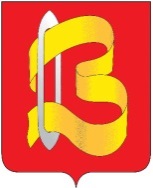 Ивановская областьКонтрольно-счетная комиссияГородского округа Вичугаул. 50 лет Октября, д.19, офис 302, 312, г. Вичуга, Ивановская область, 155331Тел (49354) 3-01-85, 3-01-84 Е-mail: kskgovichuga@mail.ruОКПО 37338107, ОГРН 1123701000697, ИНН/КПП 3701047637/37010100119.01.2022г.ЗАКЛЮЧЕНИЕ на  проект  решения  городской  Думы городского округа Вичуга № 2 «О внесении изменений в решение городской Думы городского округа Вичуга от 23.12.2021г. № «О бюджете городского округа Вичуга на 2022 год и на плановый период 2023 и 2024 годов»Настоящее заключение Контрольно-счетной комиссии городского округа Вичуга на проект решения, подготовлено на основании норм и положений Бюджетного кодекса Российской Федерации, Положения о бюджетном процессе в городском округе Вичуга, Положения о контрольно-счетной комиссии городского округа Вичуга. Контрольно-счётная комиссия городского округа Вичуга, рассмотрев представленный проект Решения  городской  Думы городского округа Вичуга № 2  «О внесении   изменений  в  решение  городской  Думы  городского  округа Вичуга от 23.12.2021г. №  «О бюджете городского округа Вичуга на 2022 год и на плановый период 2023 и 2024 г.г., сообщает следующее.1.  Проектом решения предусматриваются изменения основных характеристик бюджета на 2022 год. Анализ изменений приведен в таблице:Как видно из таблицы, проектом решения в 2021 году увеличен общий объем и доходов,  и расходов местного бюджета.2.        Изменение доходной части бюджета городского округа Вичуга :План по собственным доходам увеличивается на  сумму  2 673 991,53 руб. В связи с изменениями, внесенными в Закон Ивановской области от 10.10.2005 N 121-ОЗ "Об установлении нормативов отчислений в местные бюджеты от отдельных федеральных налогов и сборов, налогов, предусмотренных специальными налоговыми режимами", доходы от налога, взимаемого в связи с применением упрощенной системы налогообложения с 01.01.2022 в бюджет городского округа Вичуга будут зачисляться по нормативу 7 процентов налоговых доходов бюджета Ивановской области от указанного налога с учетом дифференцированного норматива отчислений (0,1984%), подлежащего распределению между областным бюджетом и бюджетом городского округа Вичуга.План по безвозмездным поступлениям на 2022 год увеличивается на общую сумму 34 555 174,24 руб.,  а именно:план увеличивается на общую сумму 35 273 224,63 руб., в том числе:- дотация на выравнивание бюджетной обеспеченности на 22 963 800,00 руб.;- дотация на поддержку мер по обеспечению сбалансированности местных бюджетов на 1 800 191,82 руб.;- субсидия на укрепление материально-технической базы образовательных организаций в рамках иных непрограммных мероприятий по наказам избирателей депутатам Ивановской областной Думы на 6 025 000,00 руб.;- субсидия на благоустройство в рамках иных непрограммных мероприятий по наказам избирателей депутатам Ивановской областной Думы на 1 070 000,00 руб.;- субсидия на организацию целевой подготовки педагогов на 18 375,00 руб.;- субсидия на создание в общеобразовательных организациях, расположенных в сельской местности и малых городах, условий для занятий физической культурой и спортом на 59 101,01 руб.;- субвенция  на стандарт детских садов  на 350 987 руб.;- субвенция  на стандарт школ  на 276 307,25 руб.;- субвенция на предоставление жилых помещений детям-сиротам и детям, оставшимся без попечения родителей на 708 166,80 руб.;- субвенция на осуществление государственных полномочий по составлению, изменению и дополнению списков кандидатов в присяжные заседатели федеральных судов общей юрисдикции в Российской Федерации на 1 295,75 руб.;- межбюджетные трансферты на создание комфортной городской среды в малых городах и исторических поселениях - победителях Всероссийского конкурса лучших проектов создания комфортной городской среды на 2 000 000,00 руб.;план уменьшается на общую сумму 718 050,39 руб., в том числе:- субсидия на софинансирование расходов, связанных с поэтапным доведением средней заработной платы педагогическим работникам иных муниципальных организаций дополнительного образования детей до средней заработной платы учителей в Ивановской области на 125 434,45 руб.;- субсидия на софинансирование расходов, связанных с поэтапным доведением средней заработной платы работникам культуры до средней заработной платы в Ивановской области на 299 855,00 руб.;- субсидия на софинансирование расходов, связанных с поэтапным доведением средней заработной платы педагогическим работникам дополнительного образования детей в сфере культуры и искусства до средней заработной платы учителей в Ивановской области на 158 031,00 руб.;- субсидия на софинансирование расходов, связанных с поэтапным доведением средней заработной платы педагогическим работникам дополнительного образования детей в сфере физической культуры и спорта до средней заработной платы учителей в Ивановской области на 3 710,74 руб.;- субсидия на организацию бесплатного горячего питания обучающихся, получающих начальное общее образование в муниципальных образовательных организациях на 131 019,20 руб.возврат остатков субсидий и субвенций, имеющих целевое назначение, прошлых лет, в сумме 144 675,00 руб., в том числе:- субвенция по присмотру и уходу за детьми-сиротами и детьми, оставшимися без попечения родителей, детьми-инвалидами в дошкольных образовательных организациях и детьми, нуждающимися в длительном лечении144 675,00 руб.;В план по расходам бюджета городского округа Вичуга вносятся изменения на сумму 27 336 855,50 руб., в  том числе : за счет собственных доходов на сумму 17 545 673,08 руб., за счет безвозмездных поступлений из областного бюджета на сумму 9 791 182,42 руб.1.  Проектом решения предусматриваются изменения основных характеристик бюджета на 2023 год. Анализ изменений приведен в таблице:       Изменение доходной части бюджета городского округа Вичуга :План по собственным доходам уменьшается на  сумму -14 223 497,07 руб., в том числе:В связи с изменениями, внесенными в Закон Ивановской области от 10.10.2005 N 121-ОЗ "Об установлении нормативов отчислений в местные бюджеты от отдельных федеральных налогов и сборов, налогов, предусмотренных специальными налоговыми режимами", доходы от налога, взимаемого в связи с применением упрощенной системы налогообложения с 01.01.2022 в бюджет городского округа Вичуга будут зачисляться по нормативу 7 процентов налоговых доходов бюджета Ивановской области от указанного налога с учетом дифференцированного норматива отчислений (0,1984%), подлежащего распределению между областным бюджетом и бюджетом городского округа Вичуга доход увеличивается на сумму 2 776 502,93 руб.В связи с дополнительным распределением дотаций из областного бюджета с целью балансировки бюджета корректируются (уменьшаются) налоговые и неналоговые доходы бюджета городского округа Вичуга:на 2023 год на сумму 17 000 000,00 руб., в т. ч. НДФЛ 5 000 000,00 руб. и доходы от продажи имущества  12 000 000,00 руб.;Безвозмездные поступления из областного бюджета приводятся в соответствии с Законом Ивановской области от 15.12.2021 N 98-ОЗ "Об областном бюджете на 2022 год и на плановый период 2023 и 2024 годов" и постановлениями Правительства Ивановской области о распределении субсидий муниципальным образованиям, а именно  увеличивается на общую сумму 35 185 429,86 руб., в том числе:план увеличивается на общую сумму 35 185 729,49 руб., в том числе: - дотация на выравнивание бюджетной обеспеченности на 34 107 800,00 руб.;- субсидия на создание в общеобразовательных организациях, расположенных в сельской местности и малых городах, условий для занятий физической культурой и спортом на 57 979 79 руб.;- субсидия на организацию бесплатного горячего питания обучающихся, получающих начальное общее образование в муниципальных образовательных организациях на 1 019 949,70 руб.;план уменьшается на сумму 299,63 руб. - субвенция по составлению списков кандидатов в присяжные заседатели;            3.      Проект решения предусматривает изменения объема расходов.      Расходы бюджета  2023г. увеличивается   на сумму 5 767 049,68  руб., в том числе:1.  Проектом решения предусматриваются изменения основных характеристик бюджета на 2024 год. Анализ изменений приведен в таблице:2.        Изменение доходной части бюджета городского округа Вичуга :План по собственным доходам уменьшается на  сумму 9 606 912,40  руб., в том числе: В связи с изменениями, внесенными в Закон Ивановской области от 10.10.2005 N 121-ОЗ "Об установлении нормативов отчислений в местные бюджеты от отдельных федеральных налогов и сборов, налогов, предусмотренных специальными налоговыми режимами", доходы от налога, взимаемого в связи с применением упрощенной системы налогообложения с 01.01.2022 в бюджет городского округа Вичуга будут зачисляться по нормативу 7 процентов налоговых доходов бюджета Ивановской области от указанного налога с учетом дифференцированного норматива отчислений (0,1984%), подлежащего распределению между областным бюджетом и бюджетом городского округа Вичуга доход увеличивается на сумму 2 943 087,60 руб.В связи с дополнительным распределением дотаций из областного бюджета с целью балансировки бюджета корректируются (уменьшаются) налоговые и неналоговые доходы бюджета городского округа Вичуга:на 2024 год на сумму 12 550 000,00 руб., в т. ч. НДФЛ 5 000 000,00 руб. и доходы от продажи имущества  7 550 000,00 руб.          План по доходам за счет безвозмездных поступлений увеличивается на сумму 2 53 069 109,33 руб., в том числе:- дотация на выравнивание бюджетной обеспеченности на 20 669 900,00 руб.;- субсидия на создание в общеобразовательных организациях, расположенных в сельской местности и малых городах, условий для занятий физической культурой и спортом на 2 670 060,62 руб.;- субсидия на организацию бесплатного горячего питания обучающихся на 17 638 628,25 руб.;- субсидия на предоставление жилья детям-сиротам на 1 416 333,60 руб.;- субсидия на создание новых мест в образовательных организациях различных типов для реализации дополнительных общеразвивающих программ всех направленностей на 204 686,55 руб.;- субвенция по составлению списков кандидатов в присяжные заседатели на 1 420,31 руб.;- межбюджетный трансферт на ежемесячное денежное вознаграждение за классное руководство педагогическим работникам на 10 468 080,00 руб.     Проект решения предусматривает изменения объема расходов.        Расходы бюджета  2024г. увеличивается   на сумму  37 156 384,46 руб., в том числе:         Контрольно-счетная комиссия городского округа Вичуга отмечает, что представленный проект Решения городской Думы городского округа Вичуга № 2» О внесении изменений в решение городской Думы городского округа Вичуга седьмого созыва от 23.12.2021г. № 58 «О бюджете городского округа Вичуга на 2022 год и на плановый период 2023-2024 годов» соответствует нормам и положениям Бюджетного Кодекса Российской Федерации и направлен на  сохранение сбалансированности  и платёжеспособности бюджета, обеспечение в полном объёме обязательств по первоочередным расходам и недопущение роста кредиторской задолженности.И.О. Председателя Контрольно-счетной комиссии городского округа Вичуга:                 		          	       Е.А. ГоловинаИсполнитель Карасева Л.С Тел: 3-01-85Показатели  ДОХОДЫ, из них:  ДОХОДЫ, из них:  ДОХОДЫ, из них: РАСХОДЫ, из них: РАСХОДЫ, из них:ДЕФИЦИТ (-)ПРОФИЦИТ (+)ВСЕГОналоговые и неналоговые доходыбезвозмездные поступленияВСЕГОРасходы на обслуживание государственного долгаСогласно решения №  58 от 23.12.2021г:Согласно решения №  58 от 23.12.2021г:Согласно решения №  58 от 23.12.2021г:Согласно решения №  58 от 23.12.2021г:Согласно решения №  58 от 23.12.2021г:Согласно решения №  58 от 23.12.2021г:Согласно решения №  58 от 23.12.2021г:2022 год602 781 306.34139 838 594.82462 942 711.52616 755 291.634 000 00013 973 985.29Согласно проекта решения № 2 :Согласно проекта решения № 2 :Согласно проекта решения № 2 :Согласно проекта решения № 2 :Согласно проекта решения № 2 :Согласно проекта решения № 2 :Согласно проекта решения № 2 :2022 год639 865 797.11142 512 586,35497 353 210,76644 092 147.136 373 0004 226 350.02ИзмененияИзмененияИзмененияИзмененияИзмененияИзмененияИзменения2022 год+37 084 490.77 (+6.15%)+2 673 991,53(+1,91%)+34 410 499,24 (+7,43%)+27 336 855.50(+4.43%)+ 2 373 000(+59,33%)-9 747 635.27(-69.76%)Наименование показателяИзменения, предлагаемые проектом решения на2022 годИзменения, предлагаемые проектом решения на2022 годМуниципальная программа «Развитие системы образования городского округа Вичуга» Предусматривается увеличение расходов  на сумму  7 324 450,05 руб.Подпрограмма "Развитие дошкольного образования детей" +867 095,00 руб,Подпрограмма "Развитие общего образования" +5 614 064,23 руб.  Подпрограмма "Развитие дополнительного образования детей" «минус»-113861,32 руб.;Подпрограмма «Развитие дополнительного образования в сфере культуры и искусства" «минус»-85 306,42 руб.;Подпрограмма "Развитие дополнительного образования в сфере физической культуры и спорта" + 452629,96 руб. Подпрограмма "Организация отдыха детей в каникулярное время в образовательных организациях + 33420,00 руб.  Подпрограмма "Обеспечение деятельности муниципальных образовательных организаций"+157818,00 руб.Подпрограмма «Развитие кадрового и инновационного потенциала образования» + 18375,00 руб.Подпрограмма "Предоставление мер социальной поддержки в сфере образования" +380215,60 руб. Муниципальная программа «Развитие  культуры  городского округа Вичуга»Предусматривается увеличение расходов на сумму  31 989,16 руб.        Подпрограмма "Организация  культурного досуга и отдыха населения +190684,63 руб.;.Подпрограмма "Библиотечно-информационное обслуживание населения""минус»-261187,22 руб. Подпрограмма "Музейно-выставочная деятельность"+ 68368,75 рубПодпрограмма "Обеспечение выполнения функций централизованной бухгалтерии Отдела культуры администрации городского округа Вичуга"+29858,00 рубПодпрограмма "Развитие архивного дела"+ 4265,00 руб.Муниципальная программа                                                                         "Развитие физической культуры и спорта в городском округе Вичуга"Предусматривается увеличение расходов на сумму 142 889,00 рубПодпрограмма "Организация досуга населения в области физической культуры и спорта"+119430,00 руб.Подпрограмма "Обеспечение выполнения функций централизованной бухгалтерии Комитета по физической культуре и спорту администрации городского округа Вичуга"+12796,00 руб.Подпрограмма "Развитие системы подготовки спортивного резерва"+10 663,00 руб.Муниципальная программа                                                          "Совершенствование системы местного самоуправления                                 городского округа Вичуга"Предусматривается уменьшение расходов на сумму 14 688,00руб. Подпрограмма "Обеспечение деятельности администрации городского округа Вичуга, её отраслевых (функциональных) органов, структурных подразделений и муниципальных казённых учреждений, обеспечивающих деятельность администрации городского округа Вичуга «минус»-37 081,00,00 руб.Подпрограмма "Повышение качества предоставления государственных и муниципальных услуг"+ 4 265,00 руб.Подпрограмма "Открытая информационная среда"+18 128,00 руб.Муниципальная программа                                                                                 "Обеспечение безопасности населения и профилактика наркомании на территории городского округа Вичуга"Предусматривается увеличение расходов на сумму 101 615,00 руб.Подпрограмма «Предупреждение и ликвидация чрезвычайных ситуаций»+59 715,00 руб.  Подпрограмма "Профилактика правонарушений и противодействие терроризму и экстремизму"+41 900,00 руб.Муниципальная программа                                                                             "Долгосрочная сбалансированность и устойчивость бюджетной системы"Предусматривается увеличение расходов на сумму 2 373 000,00 руб.Подпрограмма "Управление муниципальным долгом"+2 373 000,00 руб.      Муниципальная программа «Развитие транспортной системы в городском округе Вичуга»Предусматривается увеличение расходов на сумму 5 393 156,97руб.Подпрограмма "Ремонт автомобильных дорог общего пользования местного значения, придомовых территорий многоквартирных домов и проездов к придомовым территориям многоквартирных домов"+ 5 393 156,97 руб.Муниципальная программа"Обеспечение доступным и комфортным  жильём,объектами инженерной инфраструктуры и услугами жилищно-коммунального хозяйства населения городского округа Вичуга"Предусматривается увеличение расходов на сумму 708 166,80руб.Подпрограмма "Предоставление жилых помещений детям сиротам и детям, оставшимся без попечения родителей, лицам из их числа по договорам найма специализированных помещений"+  708 166,80 руб.Муниципальная программа городского округа Вичуга"Формирование комфортной городской средыПредусматривается увеличение расходов на сумму 3 754 862,32 руб. руб.Подпрограмма «Благоустройство общественных территорий городского округа Вичуга» +2000 000,00 руб.Подпрограмма "Благоустройство дворовых территорий городского округа Вичуга в рамках поддержки местных инициатив"+1 754 862,32 руб.ИТОГО, программные расходы + 19 844 817,30 руб.Непрограммные расходыПредусматривается увеличение расходов на сумму   7 521 414,20 руб.В соответствии с Законом Ивановской области от 15.12.2021 №98-ОЗ «Об областном бюджете на 2022 год и на плановый период 2023 и 2024 годов» за счет средств областного бюджета + 7 521 414,20 руб.ВСЕГО +27 366 231,50 рубПоказатели  ДОХОДЫ, из них:  ДОХОДЫ, из них:  ДОХОДЫ, из них: РАСХОДЫ, из них: РАСХОДЫ, из них:ДЕФИЦИТ (-)ПРОФИЦИТ (+)ВСЕГОналоговые и неналоговые доходыбезвозмездные поступленияВСЕГОРасходы на обслуживание государственного долгаСогласно решения №  58 от 23.12.2021г:Согласно решения №  58 от 23.12.2021г:Согласно решения №  58 от 23.12.2021г:Согласно решения №  58 от 23.12.2021г:Согласно решения №  58 от 23.12.2021г:Согласно решения №  58 от 23.12.2021г:Согласно решения №  58 от 23.12.2021г:2023 год479 764 359,61145 933 594,82333 830 764,79487 531 383 302 961 00014 487460,06Согласно проекта решения №2Согласно проекта решения №2Согласно проекта решения №2Согласно проекта решения №2Согласно проекта решения №2Согласно проекта решения №2Согласно проекта решения №22023 год500 726 292,40131 710 097,75369 016 194,65493 298 432,986 373 0001 792 576 95ИзмененияИзмененияИзмененияИзмененияИзмененияИзмененияИзменения2023 год+20 961 932,79(+4,37%)-14223497,07 (-9,75%)+35 185 429,86(+10,54%)+5767 049,68(+1,18%)+3 412 000(+117,66%)-12 694 883,11(-87,63%)Наименование показателяИзменения, предлагаемые проектом решения на2023 годИзменения, предлагаемые проектом решения на2023 годМуниципальная программа «Развитие системы образования городского округа Вичуга» Предусматривается увеличение расходов  на сумму  2 303 599,31 руб.Подпрограмма "Развитие общего образования" +759 635,65 руб.  Подпрограмма "Предоставление мер социальной поддержки в сфере образования" +1 543 963,66 руб.Муниципальная программа                                                                             "Долгосрочная сбалансированность и устойчивость бюджетной системы"Предусматривается увеличение расходов на сумму  3 412 000,00 руб.Подпрограмма "Управление муниципальным долгом"+3 412 000,00 руб.ИТОГО, программные расходы + 5 715 599,31 руб.Непрограммные расходыПредусматривается увеличение расходов на сумму   51 450,37 руб.В соответствии с Законом Ивановской области от 15.12.2021 №98-ОЗ «Об областном бюджете на 2022 год и на плановый период 2023 и 2024 годов» за счет средств областного бюджета + 51 450,37 руб.ВСЕГО+25 199 854,59 рубПоказатели  ДОХОДЫ, из них:  ДОХОДЫ, из них:  ДОХОДЫ, из них: РАСХОДЫ, из них: РАСХОДЫ, из них:ДЕФИЦИТ (-)ПРОФИЦИТ (+)ВСЕГОналоговые и неналоговые доходыбезвозмездные поступленияВСЕГОРасходы на обслуживание государственного долгаСогласно решения №  58 от 23.12.2021г:Согласно решения №  58 от 23.12.2021г:Согласно решения №  58 от 23.12.2021г:Согласно решения №  58 от 23.12.2021г:Согласно решения №  58 от 23.12.2021г:Согласно решения №  58 от 23.12.2021г:Согласно решения №  58 от 23.12.2021г:2024 год446 35 204,68145 980 021,82300 370 182,86447 428 976,902 961 00013980 046,64Согласно проекта решения № 2 :Согласно проекта решения № 2 :Согласно проекта решения № 2 :Согласно проекта решения № 2 :Согласно проекта решения № 2 :Согласно проекта решения № 2 :Согласно проекта решения № 2 :2024 год379 276 352,15141 669 604,00237 606 748,15484 585 361,366 373 000,0013 804 789,28ИзмененияИзмененияИзмененияИзмененияИзмененияИзмененияИзменения2024 год+28 970 107,52 (+8,27%)+58 105,03  (+0,04%)+28 912 002,49(+13,85%)+37 156 384,46(+8,3%)+3 412 000,00(117,66%)175 257,36(-1,25%)Наименование показателяИзменения, предлагаемые проектом решения на2024 годИзменения, предлагаемые проектом решения на2024 годМуниципальная программа «Развитие системы образования городского округа Вичуга» Предусматривается увеличение расходов  на сумму  32 274 880,55 руб.Подпрограмма "Развитие общего образования" +13 840 060,33 руб.  Подпрограмма "Развитие дополнительного образования детей" +204 707,55руб.;"Предоставление мер социальной поддержки в сфере образования" +18 230 112,67 руб.Муниципальная программа                                                                             "Долгосрочная сбалансированность и устойчивость бюджетной системы"Предусматривается увеличение расходов на сумму 3 412 000,00 руб. Подпрограмма "Управление муниципальным долгом"+3 412 000,00 руб.Муниципальная программа"Обеспечение доступным и комфортным  жильём,объектами инженерной инфраструктуры и услугами жилищно-коммунального хозяйства населения городского округа Вичуга"Предусматривается увеличение расходов на сумму 1 416 333,60руб.Подпрограмма "Предоставление жилых помещений детям сиротам и детям, оставшимся без попечения родителей, лицам из их числа по договорам найма специализированных помещений" (обл.бюд.)+  1 416 333,60 руб.ИТОГО, программные расходы + 37 103 214,15 руб.Непрограммные расходыПредусматривается увеличение расходов на сумму   53 170,31 руб.В соответствии с Законом Ивановской области от 15.12.2021 №98-ОЗ «Об областном бюджете на 2022 год и на плановый период 2023 и 2024 годов» за счет средств областного бюджета +53 170,31 руб.ВСЕГО +37 156 384,46 руб